Многодетным семьямпредоставляется компенсация расходов в размере:Многодетным семьямпредоставляется компенсация расходов в размере:Меры социальной поддержкипо оплате коммунальных услуг не распространяются на установленные Правительством РФ случаи применения повышающих коэффициентов к нормативам потребления коммунальных услуг (повышенным нормативам).Повышенные нормативы применяются к расчету платы на коммунальную услугу в случае отсутствия коллективных (общедомовых), индивидуальных или общих (квартирных) приборов учета, но при наличии технической возможности их установки.Жилищные услуги:Жилищные услуги:Меры социальной поддержкипо оплате коммунальных услуг не распространяются на установленные Правительством РФ случаи применения повышающих коэффициентов к нормативам потребления коммунальных услуг (повышенным нормативам).Повышенные нормативы применяются к расчету платы на коммунальную услугу в случае отсутствия коллективных (общедомовых), индивидуальных или общих (квартирных) приборов учета, но при наличии технической возможности их установки.капитальный ремонт общего имущества  многоквартирного домаправо отсутствует Меры социальной поддержкипо оплате коммунальных услуг не распространяются на установленные Правительством РФ случаи применения повышающих коэффициентов к нормативам потребления коммунальных услуг (повышенным нормативам).Повышенные нормативы применяются к расчету платы на коммунальную услугу в случае отсутствия коллективных (общедомовых), индивидуальных или общих (квартирных) приборов учета, но при наличии технической возможности их установки.найм помещения государственного и муниципального  жилищного фондаправо отсутствует Меры социальной поддержкипо оплате коммунальных услуг не распространяются на установленные Правительством РФ случаи применения повышающих коэффициентов к нормативам потребления коммунальных услуг (повышенным нормативам).Повышенные нормативы применяются к расчету платы на коммунальную услугу в случае отсутствия коллективных (общедомовых), индивидуальных или общих (квартирных) приборов учета, но при наличии технической возможности их установки.содержание  и текущий ремонт общего имущества многоквартирного домаправо отсутствует Меры социальной поддержкипо оплате коммунальных услуг не распространяются на установленные Правительством РФ случаи применения повышающих коэффициентов к нормативам потребления коммунальных услуг (повышенным нормативам).Повышенные нормативы применяются к расчету платы на коммунальную услугу в случае отсутствия коллективных (общедомовых), индивидуальных или общих (квартирных) приборов учета, но при наличии технической возможности их установки.Коммунальные услуги:30 процентовс учетом норматива потребленияМеры социальной поддержкипо оплате коммунальных услуг не распространяются на установленные Правительством РФ случаи применения повышающих коэффициентов к нормативам потребления коммунальных услуг (повышенным нормативам).Повышенные нормативы применяются к расчету платы на коммунальную услугу в случае отсутствия коллективных (общедомовых), индивидуальных или общих (квартирных) приборов учета, но при наличии технической возможности их установки.Электроснабжение30 процентовс учетом норматива потребленияМеры социальной поддержкипо оплате коммунальных услуг не распространяются на установленные Правительством РФ случаи применения повышающих коэффициентов к нормативам потребления коммунальных услуг (повышенным нормативам).Повышенные нормативы применяются к расчету платы на коммунальную услугу в случае отсутствия коллективных (общедомовых), индивидуальных или общих (квартирных) приборов учета, но при наличии технической возможности их установки.Холодное водоснабжение30 процентовс учетом норматива потребленияМеры социальной поддержкипо оплате коммунальных услуг не распространяются на установленные Правительством РФ случаи применения повышающих коэффициентов к нормативам потребления коммунальных услуг (повышенным нормативам).Повышенные нормативы применяются к расчету платы на коммунальную услугу в случае отсутствия коллективных (общедомовых), индивидуальных или общих (квартирных) приборов учета, но при наличии технической возможности их установки.Горячее водоснабжение 30 процентовс учетом норматива потребленияМеры социальной поддержкипо оплате коммунальных услуг не распространяются на установленные Правительством РФ случаи применения повышающих коэффициентов к нормативам потребления коммунальных услуг (повышенным нормативам).Повышенные нормативы применяются к расчету платы на коммунальную услугу в случае отсутствия коллективных (общедомовых), индивидуальных или общих (квартирных) приборов учета, но при наличии технической возможности их установки.Водоотведение30 процентовс учетом норматива потребленияМеры социальной поддержкипо оплате коммунальных услуг не распространяются на установленные Правительством РФ случаи применения повышающих коэффициентов к нормативам потребления коммунальных услуг (повышенным нормативам).Повышенные нормативы применяются к расчету платы на коммунальную услугу в случае отсутствия коллективных (общедомовых), индивидуальных или общих (квартирных) приборов учета, но при наличии технической возможности их установки.Газоснабжение 30 процентовс учетом норматива потребленияМеры социальной поддержкипо оплате коммунальных услуг не распространяются на установленные Правительством РФ случаи применения повышающих коэффициентов к нормативам потребления коммунальных услуг (повышенным нормативам).Повышенные нормативы применяются к расчету платы на коммунальную услугу в случае отсутствия коллективных (общедомовых), индивидуальных или общих (квартирных) приборов учета, но при наличии технической возможности их установки.Отопление центральное (теплоснабжение)30 процентовс учетом норматива потребленияМеры социальной поддержкипо оплате коммунальных услуг не распространяются на установленные Правительством РФ случаи применения повышающих коэффициентов к нормативам потребления коммунальных услуг (повышенным нормативам).Повышенные нормативы применяются к расчету платы на коммунальную услугу в случае отсутствия коллективных (общедомовых), индивидуальных или общих (квартирных) приборов учета, но при наличии технической возможности их установки.Твердое топливо (уголь, дрова)30 процентовс учетом норматива потребленияМеры социальной поддержкипо оплате коммунальных услуг не распространяются на установленные Правительством РФ случаи применения повышающих коэффициентов к нормативам потребления коммунальных услуг (повышенным нормативам).Повышенные нормативы применяются к расчету платы на коммунальную услугу в случае отсутствия коллективных (общедомовых), индивидуальных или общих (квартирных) приборов учета, но при наличии технической возможности их установки.Обращение с твердыми коммунальными отходами100 процентовс учетом норматива потребленияМеры социальной поддержкипо оплате коммунальных услуг не распространяются на установленные Правительством РФ случаи применения повышающих коэффициентов к нормативам потребления коммунальных услуг (повышенным нормативам).Повышенные нормативы применяются к расчету платы на коммунальную услугу в случае отсутствия коллективных (общедомовых), индивидуальных или общих (квартирных) приборов учета, но при наличии технической возможности их установки.Компенсация расходов на оплату жилищно-коммунальных услуг не предоставляется гражданам при наличии у них подтвержденной вступившим в законную силу судебным актом непогашенной задолженности по оплате жилых помещений и коммунальных услуг, которая образовалась за период не более чем три последних года (статья 160 Жилищного кодекса РФ).Размер ЕДК определяется индивидуально каждому гражданину и зависит от категории гражданина, вида жилищного фонда, площади жилого помещения, количества зарегистрированных граждан, наличия (отсутствия) приборов учета на коммунальные услуги.Выплата ЕДК производится ежемесячно за текущий месяц              в следующем месяце до момента внесения платежей (с 15 до                       25 числа) путем перечисления на личный счет гражданина, открытый в кредитной организации, либо через почтовое отделение по выбору гражданина.    Информацию об адресах, телефонах территориальных органов социальной защиты населения – филиалов Центра социальной поддержки населения можно получить по телефонам:8 (3532) 77-03-03 «Единый социальный телефон»8 (3532) 34-18-71,на сайте http://msr.orb.ru/ в разделе «Министерство /Подведомственные организации/ Контакты ГКУ Оренбургской области «Центр социальной поддержки населения» и его филиалов.Министерство социального развитияОренбургской областиИнформацияо мерах социальной поддержки на оплату ЖКУс 1 января 2016 годана основании Закона Оренбургской областиот  12.01.2005 N 1756/284-III-ОЗ«О мерах социальной поддержки многодетных семей»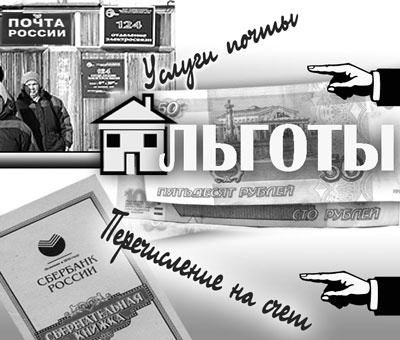 